Study type: AG (academic-general), TM (theoretical and methodological), SP (scientific and Professional), PA (Professional and applicable)Status: E-elective, M-mandatoryActive teaching classes: L-lectures, P-Practical classes, SR-Study research work, OC-other classes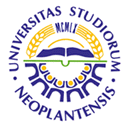 UNIVERSITY OF NOVI SADFACULTY OF AGRICULTURE 21000 NOVI SAD, TRG DOSITEJA OBRADOVIĆA 8UNIVERSITY OF NOVI SADFACULTY OF AGRICULTURE 21000 NOVI SAD, TRG DOSITEJA OBRADOVIĆA 8UNIVERSITY OF NOVI SADFACULTY OF AGRICULTURE 21000 NOVI SAD, TRG DOSITEJA OBRADOVIĆA 8UNIVERSITY OF NOVI SADFACULTY OF AGRICULTURE 21000 NOVI SAD, TRG DOSITEJA OBRADOVIĆA 8UNIVERSITY OF NOVI SADFACULTY OF AGRICULTURE 21000 NOVI SAD, TRG DOSITEJA OBRADOVIĆA 8UNIVERSITY OF NOVI SADFACULTY OF AGRICULTURE 21000 NOVI SAD, TRG DOSITEJA OBRADOVIĆA 8UNIVERSITY OF NOVI SADFACULTY OF AGRICULTURE 21000 NOVI SAD, TRG DOSITEJA OBRADOVIĆA 8UNIVERSITY OF NOVI SADFACULTY OF AGRICULTURE 21000 NOVI SAD, TRG DOSITEJA OBRADOVIĆA 8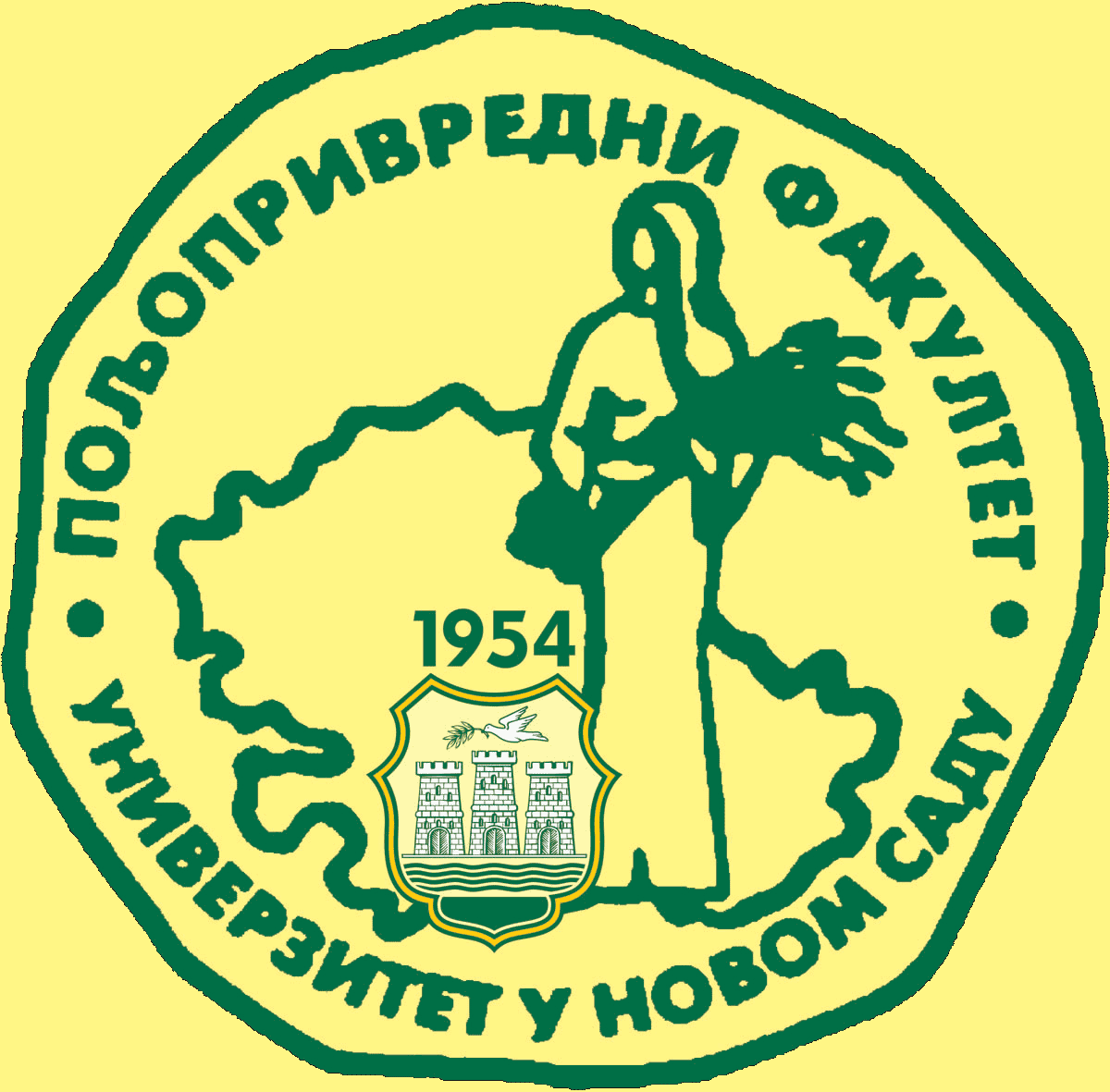 Study Programme AccreditationMASTER ACADEMIC STUDIES                       Rural Development and AgritourismStudy Programme AccreditationMASTER ACADEMIC STUDIES                       Rural Development and AgritourismStudy Programme AccreditationMASTER ACADEMIC STUDIES                       Rural Development and AgritourismStudy Programme AccreditationMASTER ACADEMIC STUDIES                       Rural Development and AgritourismStudy Programme AccreditationMASTER ACADEMIC STUDIES                       Rural Development and AgritourismStudy Programme AccreditationMASTER ACADEMIC STUDIES                       Rural Development and AgritourismStudy Programme AccreditationMASTER ACADEMIC STUDIES                       Rural Development and AgritourismStudy Programme AccreditationMASTER ACADEMIC STUDIES                       Rural Development and AgritourismTable 5.1 Schedule of the Study ProgrammeTable 5.1 Schedule of the Study ProgrammeTable 5.1 Schedule of the Study ProgrammeTable 5.1 Schedule of the Study ProgrammeTable 5.1 Schedule of the Study ProgrammeTable 5.1 Schedule of the Study ProgrammeTable 5.1 Schedule of the Study ProgrammeTable 5.1 Schedule of the Study ProgrammeTable 5.1 Schedule of the Study ProgrammeTable 5.1 Schedule of the Study ProgrammeTable 5.1 Schedule of the Study ProgrammeTable 5.1 Schedule of the Study ProgrammeTable 5.1 Schedule of the Study ProgrammeIDCourse nameCourse nameSem.Study typeStatusActive teaching classes (weekly)Active teaching classes (weekly)Active teaching classes (weekly)Active teaching classes (weekly)Active teaching classes (weekly)ECTSLPOCSRSRSemestar: 1Semestar: 1Semestar: 1Semestar: 1Semestar: 1Semestar: 1Semestar: 1Semestar: 1Semestar: 1Semestar: 1Semestar: 1Semestar: 1Semestar: 11.2МРР1О01Rural developmentRural development1M22---42.2МРР1О02Rural economicsRural economics1M22---53.2МРР1О03Rural sociologyRural sociology1M22---44.2МРР1О04Rural Ecology Rural Ecology 1M22---45.Elective course 1Elective course 11E22---46.Elective course 2Elective course 21E22---4First semester: TOTALFirst semester: TOTAL--1212---25Semestar: 2Semestar: 2Semestar: 2Semestar: 2Semestar: 2Semestar: 2Semestar: 2Semestar: 2Semestar: 2Semestar: 2Semestar: 2Semestar: 2Semestar: 27.2МРР2О05Rural tourismRural tourism2M22---48.2МРР2О06Management of tourist destinations Management of tourist destinations 2M22---49.Elective course 3Elective course 32E22---410.Elective course 4Elective course 42E22---411.Study research work – theoretical foundations of the master thesisStudy research work – theoretical foundations of the master thesis2M--6--212.Professional practice 1Professional practice 12M---2 (30)2 (30)113.Professional practice 2Professional practice 22M---2 (30)2 (30)114.Master’s thesisMaster’s thesis2M-----15Second semester: TOTALSecond semester: TOTAL--8864 (60)4 (60)35First year: TOTALFirst year: TOTAL--202064 (60)4 (60)60TOTALTOTAL46464660